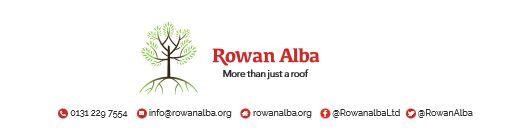 This is a 5pm Handover, unless stated otherwise * * * * * This version replaces any previous one                                        Rowan Alba Head Office 28.05.2020 ON CALL ROTA April 2021 ON CALL ROTA April 2021 April 2021W/C Friday On Call Handover Time April 202102/04/21 Demi5pmApril 202109/04/21 Tracey 5pmApril 202116/04/21Ann5pmApril 202123/04/21Declan  5pm30/04/21Demi5pm CONTACT NUMBERS ANN 07525 831 390 DECLAN 07525 831 389 DEMI 07384 254 745 TRACEY 07715 082 427 